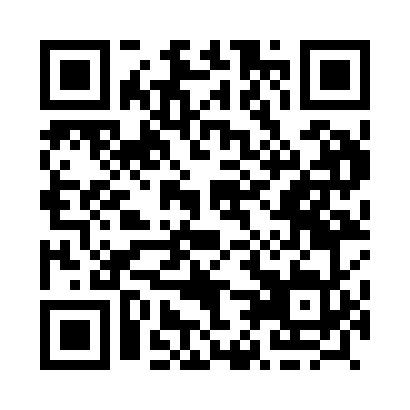 Prayer times for Alanje, PanamaWed 1 May 2024 - Fri 31 May 2024High Latitude Method: NonePrayer Calculation Method: Muslim World LeagueAsar Calculation Method: ShafiPrayer times provided by https://www.salahtimes.comDateDayFajrSunriseDhuhrAsrMaghribIsha1Wed5:026:1512:273:436:407:492Thu5:016:1412:273:436:407:493Fri5:016:1412:273:446:407:494Sat5:016:1412:273:446:407:495Sun5:006:1312:273:456:407:496Mon5:006:1312:273:456:417:507Tue4:596:1312:273:456:417:508Wed4:596:1312:273:466:417:509Thu4:596:1212:273:466:417:5010Fri4:586:1212:273:466:417:5111Sat4:586:1212:273:476:417:5112Sun4:586:1212:273:476:417:5113Mon4:576:1212:273:476:427:5114Tue4:576:1112:273:486:427:5215Wed4:576:1112:273:486:427:5216Thu4:576:1112:273:496:427:5217Fri4:566:1112:273:496:427:5318Sat4:566:1112:273:496:427:5319Sun4:566:1112:273:506:437:5320Mon4:566:1112:273:506:437:5421Tue4:566:1112:273:506:437:5422Wed4:556:1112:273:516:437:5423Thu4:556:1112:273:516:447:5424Fri4:556:1112:273:516:447:5525Sat4:556:1112:273:526:447:5526Sun4:556:1112:273:526:447:5527Mon4:556:1112:273:526:447:5628Tue4:556:1112:283:536:457:5629Wed4:556:1112:283:536:457:5630Thu4:556:1112:283:536:457:5731Fri4:556:1112:283:546:457:57